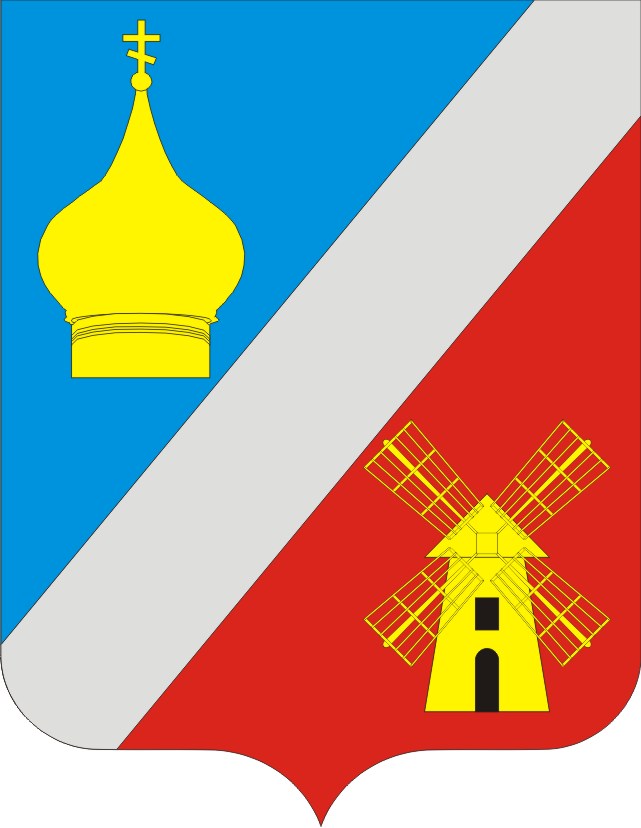                                       АДМИНИСТРАЦИЯФедоровского сельского поселенияНеклиновского района Федоровского сельского поселения                                     ПОСТАНОВЛЕНИЕ	                     	          с. Федоровка«11»  сентября   2020г.    		                                                         №  62О внесении изменений
в постановление Администрации
Федоровского сельского поселения от 11.10.2018 № 118В целях исполнения подпункта 2.1.1 пункта 2.1 Соглашения между Министерством финансов Ростовской области и Главой Администрации Федоровского сельского поселения о мерах по социально-экономическому развитию и оздоровлению муниципальных финансов Федоровского сельского поселения Неклиновского района от 27.01.2020 № 26/17д, Администрация Федоровского сельского поселения постановляет:1. Внести в постановление Администрации Федоровского сельского поселения от 11.10.2018 № 118 «Об утверждении Плана мероприятий по росту доходного потенциала Федоровского сельского поселения, оптимизации расходов бюджета Федоровского сельского поселения Неклиновского района и сокращению муниципального долга Федоровского сельского поселения до 2024 года» изменения согласно приложению.2. Настоящее постановление вступает в силу со дня его официального опубликования. 3. Контроль за исполнением настоящего постановления оставляю за собой.Глава Администрации Федоровского сельского поселения	Л.Н.ЖелезнякПриложениек постановлениюАдминистрацииФедоровского сельского поселенияот 11.09.2020 № 62ИЗМЕНЕНИЯ,вносимые в постановление Администрации Федоровского сельского поселенияот 11.10.2018 № 118 «Об утверждении Плана мероприятий по росту доходного потенциала Федоровского сельского поселения, оптимизации расходов бюджета Федоровского сельского поселения Неклиновского района и сокращению муниципального долга Федоровского сельского поселения до 2024 года»     1. В преамбуле слова «до 2020 года» заменить словами «до 2024 года».2. В подпункте 6.2 пункта 6 слова «до 1 октября 2019г.»  заменить словами «до 1 октября 2020г.».     3. Приложение № 3 изложить в редакции:«Приложение № 3к постановлению Администрации Федоровского сельского поселения от 11.10.2018 № 118ИНФОРМАЦИЯо реализации Плана мероприятий по росту доходного потенциала Федоровского сельского поселения,оптимизации расходов бюджета Федоровского сельского поселения Неклиновского района и сокращению муниципального долга Федоровского сельского поселения до 2024 года*    Заполняется в соответствии с приложением № 1.**  Заполняется в случае отклонения  показателей графы 6 от показателей графы 5, показателей графы 9 от показателей графы 8, показателей графы 12 от показателей графы 11 и показателей графы 15 от показателей графы 14.».№ п/п*Наименование мероприя- тия*Ответственный исполни- тель*Срокисполне- ния*Финансовая оценка (бюджетный эффект)Финансовая оценка (бюджетный эффект)Финансовая оценка (бюджетный эффект)Финансовая оценка (бюджетный эффект)Финансовая оценка (бюджетный эффект)Финансовая оценка (бюджетный эффект)Финансовая оценка (бюджетный эффект)Финансовая оценка (бюджетный эффект)Финансовая оценка (бюджетный эффект)Финансовая оценка (бюджетный эффект)Финансовая оценка (бюджетный эффект)Финансовая оценка (бюджетный эффект)№ п/п*Наименование мероприя- тия*Ответственный исполни- тель*Срокисполне- ния*Финансовая оценка (бюджетный эффект)Финансовая оценка (бюджетный эффект)Финансовая оценка (бюджетный эффект)Финансовая оценка (бюджетный эффект)Финансовая оценка (бюджетный эффект)Финансовая оценка (бюджетный эффект)Финансовая оценка (бюджетный эффект)Финансовая оценка (бюджетный эффект)Финансовая оценка (бюджетный эффект)Финансовая оценка (бюджетный эффект)Финансовая оценка (бюджетный эффект)Финансовая оценка (бюджетный эффект)№ п/п*Наименование мероприя- тия*Ответственный исполни- тель*Срокисполне- ния*2020 год2020 год2020 год2021 год2021 год2021 год2022 год2022 год2022 год2023 год2023 год2023 год№ п/п*Наименование мероприя- тия*Ответственный исполни- тель*Срокисполне- ния*план*оценка исполнения  по итогамгодапримеча-ние**план*учтено в проекте областногобюджета на 2021 годи на плановый период 2022и 2023 годовпримеча-ние**план*учтено в проекте областногобюджета на 2021 годи на плановый период 2022и 2023 годовпримеча-ние**план*учтено в проекте областногобюджета на 2021 годи на плановый период 2022и 2023 годовпримечание**12345678910111213141516